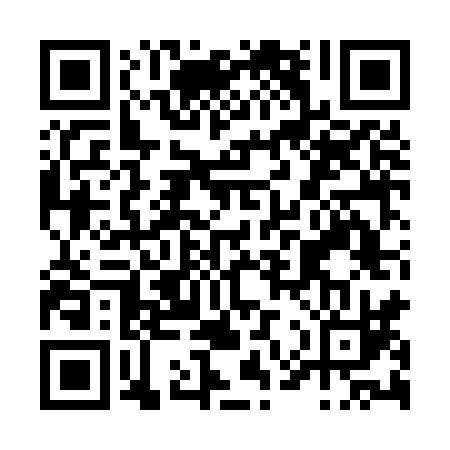 Prayer times for Monte do Passo, PortugalWed 1 May 2024 - Fri 31 May 2024High Latitude Method: Angle Based RulePrayer Calculation Method: Muslim World LeagueAsar Calculation Method: HanafiPrayer times provided by https://www.salahtimes.comDateDayFajrSunriseDhuhrAsrMaghribIsha1Wed4:496:301:256:198:219:562Thu4:476:291:256:208:229:583Fri4:466:281:256:208:239:594Sat4:446:271:256:218:2410:005Sun4:426:251:256:218:2510:026Mon4:416:241:256:228:2610:037Tue4:396:231:256:228:2710:058Wed4:386:221:256:238:2810:069Thu4:366:211:256:238:2910:0710Fri4:356:201:256:248:3010:0911Sat4:336:191:256:258:3110:1012Sun4:326:181:256:258:3210:1113Mon4:316:171:256:268:3310:1314Tue4:296:161:256:268:3410:1415Wed4:286:151:256:278:3410:1516Thu4:266:151:256:278:3510:1717Fri4:256:141:256:288:3610:1818Sat4:246:131:256:288:3710:1919Sun4:236:121:256:298:3810:2120Mon4:216:111:256:298:3910:2221Tue4:206:111:256:308:4010:2322Wed4:196:101:256:308:4110:2423Thu4:186:091:256:308:4110:2624Fri4:176:091:256:318:4210:2725Sat4:166:081:256:318:4310:2826Sun4:156:081:266:328:4410:2927Mon4:146:071:266:328:4510:3028Tue4:136:061:266:338:4510:3129Wed4:126:061:266:338:4610:3330Thu4:116:061:266:348:4710:3431Fri4:106:051:266:348:4810:35